10	根据国际电联《公约》第7条和第804号决议（WRC-19，修订版），向国际电联理事会建议纳入下届世界无线电通信大会议程的议项以及未来大会初步议程的议项，背景WRC-27初步议项2.3下设想的研究旨在进行研究，以确定43.5-45.5 GHz频段中卫星固定业务（FSS）的频谱需求和新的作为主要业务的划分的适宜性。注意到迄今为止尚未进行初步的ITU-R研究，美国建议停止审议WRC-27的初步议项2.3。提案SUP	USA/142A27A2/1第177号决议（WRC-19）有关卫星固定业务的频谱需求及可能在43.5-45.5 GHz
频段内做出划分的研究理由：	不将做出决议2.3纳入WRC-23通过的有关WRC-27的WRC-27初步议程的结果。 ______________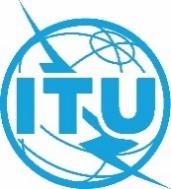 世界无线电通信大会（WRC-23）
2023年11月20日-12月15日，迪拜世界无线电通信大会（WRC-23）
2023年11月20日-12月15日，迪拜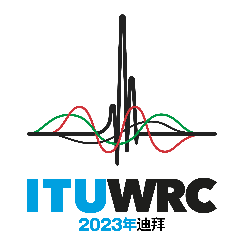 全体会议全体会议文件 142 (Add.27)(Add.2)-C文件 142 (Add.27)(Add.2)-C2023年10月29日2023年10月29日原文：英文原文：英文美利坚合众国美利坚合众国美利坚合众国美利坚合众国有关大会工作的提案有关大会工作的提案有关大会工作的提案有关大会工作的提案议项10议项10议项10议项10